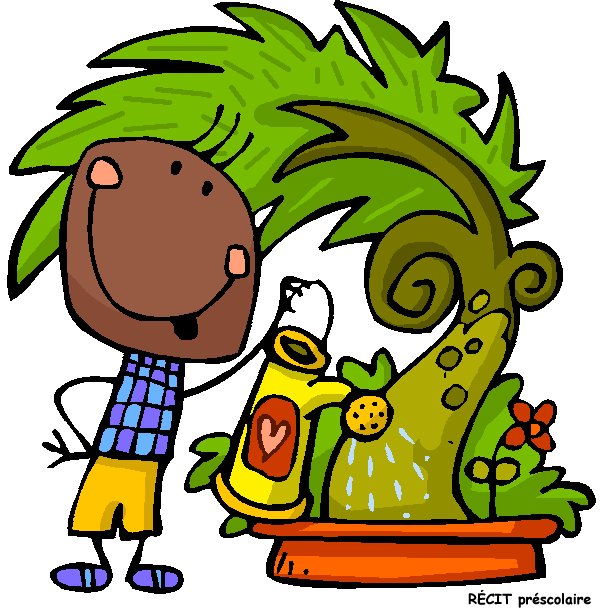 Qui arrose ²le ²potager aujourd’hui ?Qui arrose ²le ²potager aujourd’hui ?Qui arrose ²le ²potager aujourd’hui ?Qui arrose ²le ²potager aujourd’hui ?LundiLundiMardiJeudiVendredi …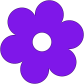  … … … … … … … … … … … … … … … … … … …